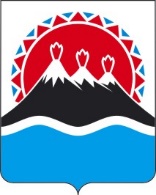 МИНИСТЕРСТВО ФИНАНСОВ КАМЧАТСКОГО КРАЯПРИКАЗг. Петропавловск-Камчатский	ПРИКАЗЫВАЮ:Внести в приказ Министерства финансов Камчатского края Министерства финансов Камчатского края от 21.05.2014 № 95 «Об утверждении Положения о порядке сообщения государственными гражданскими служащими Камчатского края в Министерстве финансов Камчатского края о получении подарка в связи с протокольными мероприятиями, служебными командировками и другими официальными мероприятиями, участие в которых связано с исполнением ими служебных (должностных) обязанностей, сдаче и оценке подарка, реализации (выкупе) и зачислении средств, вырученных от его реализации» следующие изменения:наименование изложить в следующей редакции: «Об утверждении Положения о порядке сообщения государственными гражданскими служащими Министерства финансов Камчатского края о получении подарка в связи с протокольными мероприятиями, служебными командировками и другими официальными мероприятиями, участие в которых связано с исполнением ими служебных (должностных) обязанностей, сдаче и оценке подарка, реализации (выкупе) и зачислении средств, вырученных от его реализации»;преамбулу изложить в следующей редакции:«В соответствии со статьей 575 Гражданского кодекса Российской Федерации, статьей 17 Федерального закона от 27.07.2004 № 79-ФЗ «О государственной гражданской службе Российской Федерации», постановлением Правительства Российской Федерации от 09.01.2014 № 10 «О порядке сообщения отдельными категориями лиц о получении подарка в связи с протокольными мероприятиями, служебными командировками и другими официальными мероприятиями, участие в которых связано с исполнением ими служебных (должностных) обязанностей, сдачи и оценки подарка, реализации (выкупа) и зачисления средств, вырученных от его реализации»ПРИКАЗЫВАЮ:»;постановляющую часть изложить в следующей редакции:«Утвердить Положение о порядке сообщения государственными гражданскими служащими Министерства финансов Камчатского края о получении подарка в связи с протокольными мероприятиями, служебными командировками и другими официальными мероприятиями, участие в которых связано с исполнением ими служебных (должностных) обязанностей, сдаче и оценке подарка, реализации (выкупе) и зачислении средств, вырученных от его реализации (далее – Положение), согласно приложению.Определить Дудник Кристину Сергеевну, являющейся уполномоченным должностным лицом по профилактике коррупционных и иных правонарушений, ответственной за регистрацию уведомлений о получении подарков в связи с протокольными мероприятиями, служебными командировками и другими официальными мероприятиями, участие в которых связано с исполнением служебных (должностных) обязанностей (далее – Уведомления) и направление в Постоянно действующую комиссию по поступлению и выбытию активов в Министерстве финансов Камчатского края коллегиальным органом (далее – Комиссия по поступлению и выбытию активов).Определить Гречушкину Юлию Алексеевну, начальника отдела контроля и регулирования контрактной системы контрольного управления, материально ответственным должностным лицом Министерства финансов Камчатского края, осуществляющим прием подарков, их хранение (далее – материально ответственное должностное лицо), полученных государственными гражданскими служащими Министерства финансов Камчатского края в связи с протокольными мероприятиями, служебными командировками и другими официальными мероприятиями, участие в которых связано с исполнением ими служебных (должностных) обязанностей, сдаче и оценке подарка, реализации (выкупе) и зачислении средств, вырученных от его реализации.Определить Постоянно действующую комиссию по поступлению и выбытию активов в Министерстве финансов Камчатского края ответственным коллегиальным органом (далее – Комиссия по поступлению и выбытию активов) по рассмотрению уведомлений от государственных гражданских служащих Министерства финансов Камчатского края (далее – гражданские служащие) о получении подарков в связи с протокольными мероприятиями, служебными командировками и другими официальными мероприятиями, участие в которых связано с исполнением служебных (должностных) обязанностей (далее – Уведомления), оценки стоимости подарка для принятия к бухгалтерскому учету и принятия решения о реализации (выкупа) подарков.Определить работника КГКУ «Центр финансового обеспечения» ответственным лицом за принятие подарка к бухгалтерскому учету.6. Настоящий приказ вступает в силу после дня его официального опубликования»;Настоящий приказ вступает в силу после дня 
его официального опубликования.Положениео порядке сообщения государственными гражданскими служащими Министерства финансов Камчатского края о получении подарка в связи с протокольными мероприятиями, служебными командировками и другими официальными мероприятиями, участие в которых связано с исполнением ими служебных (должностных) обязанностей, сдаче и оценке подарка, реализации (выкупе) и зачислении средств, вырученных от его реализации1. Настоящее Положение определяет порядок сообщения государственными гражданскими служащими Министерства финансов Камчатского края (далее – гражданскими служащими) о получении подарка в связи с протокольными мероприятиями, служебными командировками и другими официальными мероприятиями, участие в которых связано с их должностным положением или исполнением ими служебных (должностных) обязанностей (далее - подарок), порядок сдачи и оценки подарка, реализации (выкупа) и зачисления средств, вырученных от его реализации.2. Для целей настоящего Положения используются следующие понятия:1) подарок, полученный в связи с протокольными мероприятиями, служебными командировками и другими официальными мероприятиями, - подарок, полученный гражданским служащим от физических (юридических) лиц, которые осуществляют дарение, исходя из должностного положения одаряемого или исполнения им служебных (должностных) обязанностей, за исключением канцелярских принадлежностей, которые в рамках протокольных мероприятий, служебных командировок и других официальных мероприятий предоставлены каждому участнику указанных мероприятий в целях исполнения им своих служебных (должностных) обязанностей, цветов и ценных подарков, которые вручены в качестве поощрения (награды);2) получение подарка в связи с протокольными мероприятиями, служебными командировками и другими официальными мероприятиями, участие в которых связано с исполнением служебных (должностных) обязанностей - получение гражданским служащим лично или через посредника от физических (юридических) лиц подарка в рамках осуществления деятельности, предусмотренной должностной инструкцией, а также в связи с исполнением служебных (должностных) обязанностей в случаях, установленных федеральными законами, законами Камчатского края и иными нормативными правовыми актами Камчатского края, регламентами исполнительных органов государственной власти Камчатского края и (или) иными правовыми актами исполнительных органов государственной власти Камчатского края, определяющими особенности правового положения и специфику служебных (должностных) обязанностей указанных лиц.3. Гражданские служащие не вправе получать подарки от физических (юридических) лиц в связи с их должностным положением или исполнением ими служебных (должностных) обязанностей, за исключением подарков, полученных в связи с протокольными мероприятиями, служебными командировками и другими официальными мероприятиями, участие в которых связано с исполнением ими служебных (должностных) обязанностей.4. Гражданские служащие обязаны уведомлять обо всех случаях получения подарка в связи с протокольными мероприятиями, служебными командировками и другими официальными мероприятиями, участие в которых связано с исполнением ими служебных (должностных) обязанностей, в порядке, предусмотренном Типовым положением о сообщении отдельными категориями лиц о получении подарка в связи с протокольными мероприятиями, служебными командировками и другими официальными мероприятиями, участие в которых связано с исполнением ими служебных (должностных) обязанностей, сдаче и оценке подарка, реализации (выкупе) и зачислении средств, вырученных от его реализации, утвержденным Постановлением Правительства Российской Федерации от 09.01.2014 № 10 (далее - уведомление) согласно приложению 1 к настоящему Положению.5. Уведомление составляется в 2 экземплярах и представляется (направляется) не позднее 3 рабочих дней со дня получения гражданским служащим подарка уполномоченному должностному лицу в Министерстве финансов Камчатского края по профилактике коррупционных и иных правонарушений (далее – уполномоченное должностное лицо) для регистрации в журнале регистрации уведомлений о получении подарка Министерства финансов Камчатского края согласно приложению 2 к настоящему Положению, который прошивается, нумеруется и скрепляется печатью Министерства финансов Камчатского края. Одно уведомление может содержать информацию о нескольких подарках. К уведомлению прилагаются документы (при их наличии), подтверждающие стоимость подарка (кассовый чек, товарный чек, иной документ об оплате (приобретении) подарка). В случае наличия документов, согласно которым стоимость подарка составляет менее трех тысяч рублей либо равна указанной сумме, данные документы также прилагаются к Уведомлению. При этом сам подарок в данной ситуации может не предъявляться и не сдаваться.В случае если подарок получен во время служебной командировки, уведомление представляется (направляется) не позднее 3 рабочих дней со дня возвращения лица, получившего подарок, из служебной командировки.При невозможности подачи уведомления в сроки, указанные в абзацах первом и втором настоящей части, по причине, не зависящей от должностного лица, оно представляется (направляется) не позднее следующего дня после ее устранения.6. Первый экземпляр уведомления, зарегистрированный уполномоченным должностным лицом по профилактике коррупционных и иных правонарушений, направляется уполномоченным должностным лицом в Постоянно действующую комиссию по поступлению и выбытию активов в Министерстве финансов Камчатского края коллегиальным органом (далее – Комиссия по поступлению и выбытию активов). Второй экземпляр уведомления с отметкой о его регистрации возвращается гражданскому служащему.7. Гражданский служащий обязан передать подарок, стоимость которого подтверждается документами и превышает 3 тысяч рублей либо стоимость которого неизвестна на хранение материально ответственному должностному лицу Министерства финансов Камчатского края, осуществляющему прием подарков и их хранение (далее – материально ответственное должностное лицо) по акту приема-передачи согласно приложению 3 к настоящему Положению не позднее 5 рабочих дней со дня регистрации уведомления. В целях обеспечения надлежащего учета к подарку, принятому на хранение, материально ответственное лицо прикрепляет ярлык с указанием даты и номера акта приема-передачи такого подарка. В случае если сдаваемый подарок поврежден, информацию об этом необходимо указать в акте приема-передачи. Хранение подарков и сопутствующих документов обеспечивается с соблюдением надлежащих условий и осуществляется в помещении, позволяющем обеспечить их сохранность.8. До передачи подарка по акту приема-передачи ответственность в соответствии с законодательством Российской Федерации за утрату или повреждение подарка несет лицо, получившее подарок.10. Комиссия в целях принятия в порядке, установленном законодательством Российской Федерации, к бухгалтерскому учету подарка проводит определение его стоимости на основе рыночной цены, действующей на дату принятия к учету подарка, или цены на аналогичную материальную ценность в сопоставимых условиях. Сведения о рыночной цене подтверждаются документально, а при невозможности документального подтверждения - экспертным путем.11. При наличии документов, подтверждающих стоимость подарка (кассового чека, товарного чека, иного документа об оплате (приобретении) подарка), проведение процедур по определению текущей оценочной стоимости подарка в целях принятия его к бухгалтерскому учету не требуется.12. В случае если в результате определения текущей оценочной стоимости подарка в целях принятия его к бухгалтерскому учету выявлено, что его стоимость менее трех тысяч рублей, подарок подлежит возврату сдавшему его должностному лицу с одновременным списанием с забалансового счета. Отказ должностного лица от приема данного подарка нормативными правовыми актами не предусмотрен, в связи с чем подарок должен быть ему возвращен.13. Подарок возвращается сдавшему его лицу по акту приема-передачи (возврата) согласно приложению 4 к настоящему Положению.14. Ответственный работник КГКУ «Центр финансового обеспечения» обеспечивает включение в установленном порядке принятого к бухгалтерскому учету подарка, стоимость которого превышает 3 тыс. рублей, в реестр имущества, находящегося в государственной собственности Камчатского края.15. Гражданский служащий, сдавший подарок, может его выкупить, направив на имя Министра финансов Камчатского края заявление о выкупе подарка согласно приложению 5 к настоящему Положению не позднее 2 месяцев со дня сдачи подарка.16. Комиссия в течение 3 месяцев со дня поступления заявления о выкупе подарка с соответствующей резолюцией Министра финансов Камчатского края организует оценку стоимости подарка для реализации (выкупа) и уведомляет в письменной форме лицо, подавшее заявление, о результатах оценки, после чего в течение месяца заявитель выкупает подарок по установленной в результате оценки стоимости или отказывается от выкупа.17. В случае если в отношении подарка, изготовленного из драгоценных металлов и (или) драгоценных камней, от должностного лица не поступило заявление о выкупе подарка либо при отказе от выкупа такого подарка подарок, изготовленный из драгоценных металлов и (или) драгоценных камней подлежит передаче уполномоченным органом в федеральное казенное учреждение «Государственное учреждение по формированию Государственного фонда драгоценных металлов и драгоценных камней Российской Федерации, хранению, отпуску и использованию драгоценных металлов и драгоценных камней (Гохран России) при Министерстве финансов Российской Федерации» для зачисления в Государственный фонд драгоценных металлов и драгоценных камней Российской Федерации.18. Подарок, в отношении которого не поступило заявление о выкупе подарка, может использоваться Министерством финансов Камчатского края с учетом заключения комиссии, в том числе для оформления стендов Министерства финансов Камчатского края.19. В случае нецелесообразности использования подарка, Министром финансов Камчатского края на основании представления комиссии принимается решение о реализации подарка и проведении оценки его стоимости для реализации (выкупа), осуществляемой комиссией посредством проведения торгов в порядке, предусмотренном законодательством Российской Федерации.20. Оценка стоимости подарка для реализации (выкупа), предусмотренная частями 15 и 17 настоящего Положения, осуществляется в соответствии с законодательством Российской Федерации об оценочной деятельности.21. В случае если подарок не выкуплен или не реализован, губернатором Камчатского края на основании представления комиссии принимается решение о повторной реализации подарка, либо о его безвозмездной передаче на баланс благотворительной организации, либо о его уничтожении в соответствии с законодательством Российской Федерации.21. Средства, вырученные от реализации (выкупа) подарка, зачисляются в доход краевого бюджета в порядке, установленном бюджетным законодательством Российской Федерации.Приложение 1 к Положению о порядке сообщения государственными гражданскими служащими Министерства финансов Камчатского края о получении подарка в связи с протокольными мероприятиями, служебными командировками и другими официальными мероприятиями, участие в которых связано с исполнением ими служебных (должностных) обязанностей, сдаче и оценке подарка, реализации (выкупе) и зачислении средств, вырученных от его реализации____________________________________(Ф.И.О. уполномоченного			    ____________________________________________                       					           должностного лица структурного подразделения					   	            ____________________________________________                             				            государственного органа)от_____________________________________________________________________________________						_____________________________________                                           (Ф.И.О. (при наличии), должность)  Уведомление о получении подарка от «____»___________ 20___ г.Извещаю о получении подарка(ов) __________________ на ____________                                    								(дата получения)__________________________________________________________________ (наименование протокольного мероприятия, служебной командировки, другого официального мероприятия, место и дата проведения)Приложение:_______________________<*> Заполняется при наличии документов, подтверждающих стоимость подарка. Приложение 2 к Положению о порядке сообщения государственными гражданскими служащими Министерства финансов Камчатского края о получении подарка в связи с протокольными мероприятиями, служебными командировками и другими официальными мероприятиями, участие в которых связано с исполнением ими служебных (должностных) обязанностей, сдаче и оценке подарка, реализации (выкупе) и зачислении средств, вырученных от его реализацииЖурналрегистрации уведомлений государственных гражданских служащих Министерства финансов Камчатского края о получении подарка в связи с протокольными мероприятиями, служебными командировками и другими официальными мероприятиями, участие в которых связано с исполнением ими служебных (должностных) обязанностейПриложение 3 к Положению о порядке сообщения государственными гражданскими служащими Министерства финансов Камчатского края о получении подарка в связи с протокольными мероприятиями, служебными командировками и другими официальными мероприятиями, участие в которых связано с исполнением ими служебных (должностных) обязанностей, сдаче и оценке подарка, реализации (выкупе) и зачислении средств, вырученных от его реализацииАкт приема-передачи подарка* № ____	 						от «__» ___________ 20__ г.Мы, нижеподписавшиеся, составили настоящий акт о том, что _________________________________________________________________________(должность, Ф.И.О. (при наличии) гражданского служащего)сдал, а материально ответственное лицо _______________________________                                                                                                                                                                   (должность, Ф.И.О. (при наличии))  принял на ответственное хранение следующие подарки:Принял на хранение                  		Сдал на хранение______________  _________________           ____________  _________________ 	______________________	_________________	_____________________(подпись)                                                  (расшифровка подписи)                                                (подпись)                                              (расшифровка подписи)Принято к учету ___________________________________________________(дата и номер решения комиссии)Исполнитель _____________   ____________________  «__» ________ 20__ г.                                                                      (подпись)                                                  (расшифровка подписи)_________________________________*Акт приема-передачи составляется в трех экземплярах. один экземпляр – для лица, сдавшего подарок, второй – для материально ответственного лица, третий для структурного подразделения уполномоченного органа, осуществляющего бухгалтерский учет.Приложение 4 к Положению о порядке сообщения государственными гражданскими служащими Министерства финансов Камчатского края о получении подарка в связи с протокольными мероприятиями, служебными командировками и другими официальными мероприятиями, участие в которых связано с исполнением ими служебных (должностных) обязанностей, сдаче и оценке подарка, реализации (выкупе) и зачислении средств, вырученных от его реализацииАкт приема – передачи (возврата) подарка*№ ____	 					от «__» ___________ 20__ г.Материально ответственное лицо ________________________________                                                        (должность, Ф.И.О. (при наличии))__________________________________________________________________на основании ______________________________________________________ (документ об определении стоимости подарка, не превышающей 3 тыс. рублей)возвращает ________________________________________________________  (должность, Ф.И.О. (при наличии) гражданского служащего)подарок__________________________стоимостью___________________руб.,переданный по акту приема-передачи от «___» __________20____№ ____. Выдал                                                       Принял____________  _________________       ____________  __________________                  (подпись)                                     (расшифровка подписи)                                                          (подпись)                              (расшифровка подписи)«__» _______________ 20__ г.                «___» _______________ 20__ г._________________________________*Акт приема-передачи (возврата) составляется в двух экземплярах. один экземпляр – для лица, которому возвращается подарок, второй – для материально ответственного лица.Приложение 5 к Положению о порядке сообщения государственными гражданскими служащими Министерства финансов Камчатского края о получении подарка в связи с протокольными мероприятиями, служебными командировками и другими официальными мероприятиями, участие в которых связано с исполнением ими служебных (должностных) обязанностей, сдаче и оценке подарка, реализации (выкупе) и зачислении средств, вырученных от его реализации					   	            ____________________________________________                             				            (должность, Ф.И.О. (при наличии) представителя						            ____________________________________________							нанимателя государственного органа)от________________________________(должность, Ф.И.О. (при наличии) _____________________________________						            гражданского служащегоЗаявление о выкупе подаркаЗаявляю о желании выкупить подарок, полученный мною на __________(наименование протокольного мероприятия, служебной командировки или другого официального мероприятия, место и дата его проведения)_______________________________________________________________________________________________________и переданный   _____________________________________________________(ФИО, должность материально ответственного лица уполномоченного структурного подразделения)_______________________________________________________________________________________________________по акту приема-передачи от «___» __________20____ № _____._______   ____________________       (подпись)                                    (расшифровка подписи)«____» ____________ 20___г.»[Дата регистрации]№[Номер документа]О внесении изменений в приказ Министерства финансов Камчатского края от 21.05.2014    № 95 «Об утверждении Положения о порядке сообщения государственными гражданскими служащими Камчатского края в Министерстве финансов Камчатского края о получении подарка в связи с протокольными мероприятиями, служебными командировками и другими официальными мероприятиями, участие в которых связано с исполнением ими служебных (должностных) обязанностей, сдаче и оценке подарка, реализации (выкупе) и зачислении средств, вырученных от его реализации»  Министр финансов Камчатского края[горизонтальный штамп подписи 1]         А.Н. БутылинПриложение  к приказуМинистерства финансовКамчатского края от [Дата регистрации]  № [Номер документа]«Приложение к приказу Министерства финансов Камчатского края от 21.05.2014 № 95НаименованиеподаркаХарактеристика подарка, его описаниеКоличествопредметовСтоимость в рублях <*>1.2.3.ИтогоЛицо, представившее уведомление________ ____________________(подпись) (расшифровка подписи) «____» ________20____ г.Лицо, принявшее уведомление________ ____________________(подпись) (расшифровка подписи) «____» ________20____ г.Регистрационный номер в журнале регистрации уведомлений ______________Регистрационный номер в журнале регистрации уведомлений ______________«____» ________20____ г.«____» ________20____ г.№п/пДатарегистрации уведомленияФ.И.О. лица (при наличии), представившего уведомлениеДолжность лица, представившего уведомлениеФ.И.О. регистратораПодпись регистратора№п/пНаименование подаркаОсновные характеристики(их описание)КоличествопредметовСтоимость,рублейРегистрационный номер в журнале регистрации уведомлений1.2.3.Итого